Temat: UrbanizacjaPotrzebne materiały: podręcznik ( str.113- 118 ; Wybrane zagadnienia geografii społeczno-ekonomicznej str. 218 ) Przeanalizuj  (polecenia zakreślone na zielono nie  wymagają pisemnych odpowiedzi  )Zadanie ✍ NACOBEZU ( czyli : Na co będę zwracał uwagę ) terminy: urbanizacja, wskaźnik urbanizacji, aglomeracja monocentryczna, aglomeracja policentryczna (konurbacja)poziom urbanizacji w Polsce i w wybranych krajach Europyrozmieszczenie miast w Polscezróżnicowanie wielkościowe polskich miast   ● typy zespołów miejskichSłowniczek aglomeracjaobszar zurbanizowany o dużym skupieniu ludności utrzymującej się z działalności pozarolniczej (z usług i przemysłu); zazwyczaj składa się z dominującego ośrodka centralnego oraz przylegających do niego miast mniejszych, np. aglomeracja Warszawy, Łodzikonurbacjaaglomeracja policentryczna składająca się z miast o podobnej wielkości, wśród których nie ma wyraźnie wyróżniającego się głównego ośrodka, np. konurbacja górnośląskaurbanizacjaproces przemian przestrzennych, ekonomicznych i społecznych prowadzący do rozwoju miast i obszarów miejskich, w tym zwiększenia odsetka ludności pracującej poza rolnictwem i upowszechniania się tzw. miejskiego stylu życiaurbanizacji stopień (wskaźnik)procentowy udział ludności mieszkającej w miastach w stosunku do ogółu ludności danego obszaru (kraju, województwa, powiatu)Zanim  zaczniesz…….Przygotuj podręcznik i zapoznaj się z terminami : urbanizacja, wskaźnik urbanizacji, aglomeracja monocentryczna, aglomeracja policentryczna (konurbacja).Od 1 stycznia 2020 roku na terenie Polski są 944 miasta.Miasto  -  osiedle ( teren  zamieszkały stanowiący  odrębna  jednostkę  )  wyróżniające  się  dużym  skupiskiem  budynków najczęściej  wielopiętrowych, zamieszkałą przez  ludność  pracującą  poza  rolnictwem ( przemysł  , usługi) . Z punktu  widzenia  administracyjnego  to  osiedle  któremu  nadano  prawa  miejskie .Zapoznaj się z treścią w podręczniku na str. 113 dowiedz się jakie funkcje pełnią miasta Przyjrzyj się mapce na str.112Przeanalizuj rozmieszczenie i wielkość miast w Polsce zwróć uwagę na: ● w której części Polski jest najwięcej miast  ● w której części Polski jest najmniej  miast Tabelka przedstawia  największe miasta Polski pod względem liczby ludności  Odszukaj  na mapie  miasta z tabelki  podaj  nazwę województwa.PROCESY   URBANIZACYJNEProces rozwoju istniejących miast  i powstania nowych nazywamy urbanizacją.◄Jakie możemy  wyróżnić  przejawy,  symptomy,  oznaki  urbanizacji:●wzrost  liczby  ludności  miejskiej●wzrost  liczby  i  powierzchni  miast●wzrost  zatrudnienia  w zawodach  pozarolniczych●upowszechnienie  się  miejskiego  stylu życia ( podejmowanie  pracy  poza  rolnictwem, )w rezultacie  przeważa  siedzący  tryb  życia w pracy  przy  biurku  za kierownicą , po pracy telewizja, kaloryczne  odżywianie wpływa  na zdrowie  wielu  ludzi ( zagrożenia  choroby  serca,  i  zawały)■Miarą  urbanizacji  jest  wskaźnik  urbanizacji  - % udział ludności  mieszkającej                          w miastach w stosunku  do ogółu ludności. W  naszym  kraju  zdecydowanie  dominuje  ludność miejska wskaźnik  urbanizacji   wynosi ok 60%.Zadanie: Mapka w podręczniku str.116 Wymiń 3 województwa o najwyższym wskaźniku urbanizacjiWymiń 3 województwa o najniższym  wskaźniku urbanizacjiProces  powstawania  i  rozwoju  miast nazywamy  urbanizacją, dzięki  urbanizacji  miasta  się  rozrastają i  tworzą  aglomeracje  czyli  obszary  o gęstej  zabudowie  i  dużym  skupisku  ludności , zespoły  blisko  położonych  miast  i  osiedliWyróżniamy  2 typy  aglomeracji:●monocentryczną  ●policentryczną - konurbacja Na podstawie informacji w podręczniku str. 118 wymień cechy charakterystyczne dla tych aglomeracji i nazwij poniższe zespoły aglomeracji URBANIZACJA  -   KARTA  zadań   ✍1. Uzupełnij tabelę. Przyporządkuj każdemu opisowi właściwe pojęcie spośród podanych.miasto, wskaźnik urbanizacji, urbanizacja, wieś2. Na mapie zaznaczono cyframi (1‒6) rozmieszczenie dużych miast Polski – wypisz nazwy 3. Na podstawie mapy obok, wykonaj polecenia.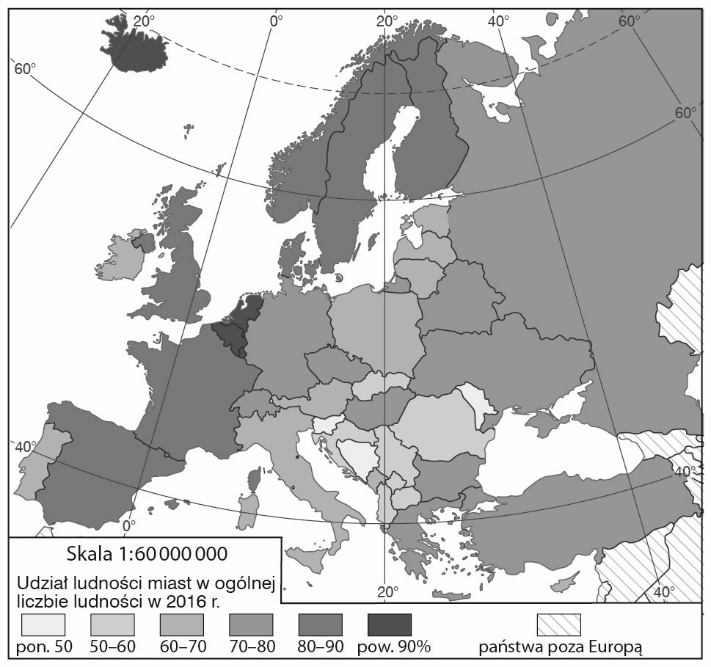 a) Wymień trzy państwa Europy o większym niż w Polsce wskaźniku urbanizacji. ___________________________________b) Podaj nazwę sąsiada Polski, który ma niższy niż Polska wskaźnik urbanizacji. ___________________________________4.  Korzystając z danych statystycznych zamieszczonych  w podręczniku na str. 216. Uszereguj podane województwa. Zacznij od tego, 
które ma najwyższy poziom urbanizacji. Wpisz nazwy podkarpackie, śląskie, wielkopolskie, mazowieckie4. Podpisz rysunki podając typ aglomeracji Lp.MiastoLiczba ludnościGęstość zaludnienia[osoby/km²]Województwo 1.Warszawa1 783 32134372.Kraków774 83923593.Łódź682 67923374.Wrocław641 60721885.Poznań535 80220486.Gdańsk468 15817817.Szczecin402 06713398.Bydgoszcz349 02119909.Lublin339 770230310.Białystok297 3562913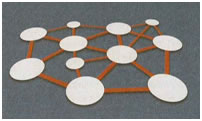 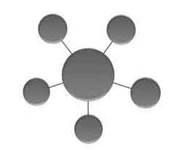 Jednostka osadnicza pełniąca najczęściej funkcje rolnicze 
i nieposiadająca praw miejskich……………Wyjaśnij poniższe terminy :Proces powstawania nowych i rozwoju starych miast……a)Urbanistyka Liczba ludności zamieszkującej miasta w przeliczeniu 
na 100 mieszkańców…………………..b)Urbanista….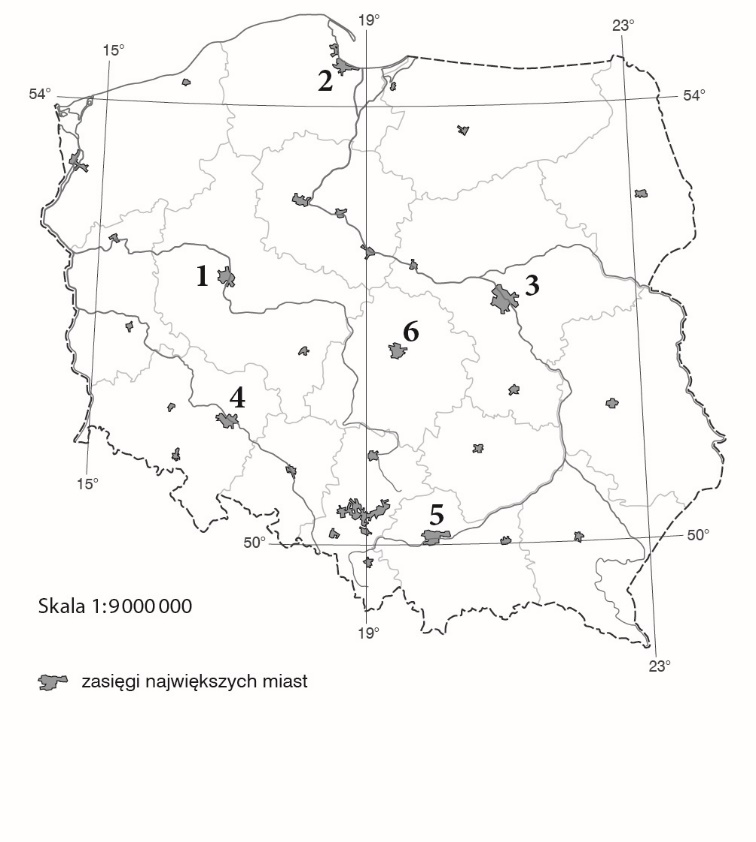 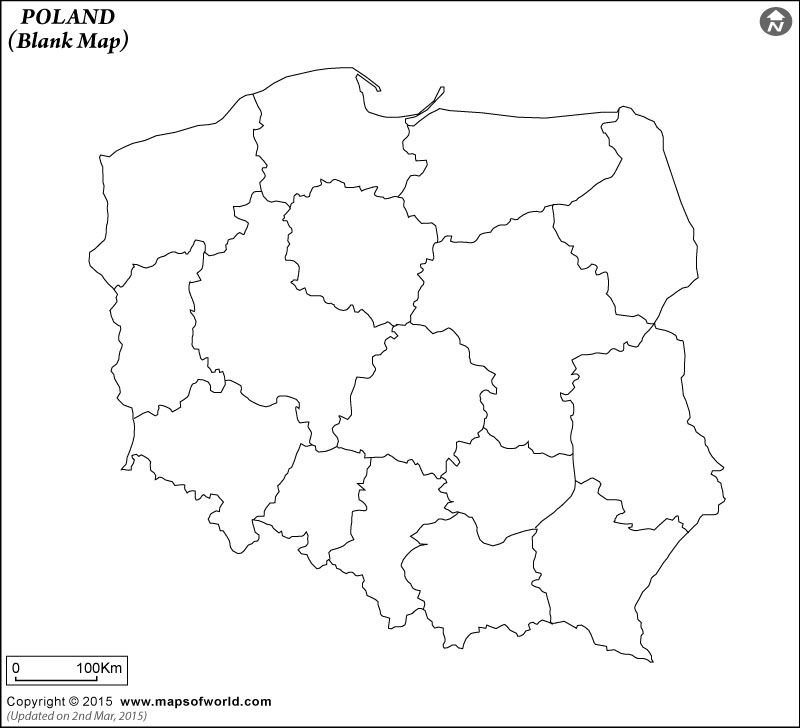 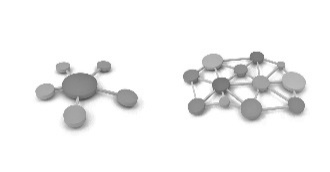 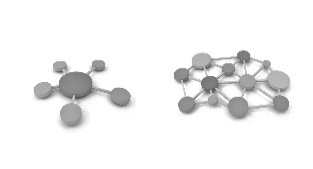 